 Our Lady of Mercy Country Home | Care with Dignity | 2115 Maturana Drive Liberty, MO 64068 | 816-781-5711Breakfast: Cereals, Frittata, Sausage, Toast, FruitLunch: Orange Maple Turkey, Cranberry Almond Stuffing, BroccoliDinner: BLT, Mac & Cheese Breakfast: Cereals, French Toast, Scrambled Eggs, Bacon, FruitLunch: Beef Ravioli, VeggiesDinner: Chicken Tenders, Sweet Carrots, ChipsBreakfast: Cereals, Egg Frittata, Sausage, Pastry, FruitLunch: Apple Baked Porkchops, Baked Sweet Potato, VeggiesDinner: Turkey Hamburger, Tots, 3 Bean SaladBreakfast: Cereals, Egg Casserole, Muffins, FruitLunch: Creamed Beef, Mashed Potatoes, VeggiesDinner: BBQ Riblet Sandwich, Cole Slaw, FriesBreakfast: Cereals, Cheese Eggs w/ Ham, Pancakes, BerriesLunch: Sour Cream Dill Chicken, Veggies, Roasted Ranch PotatoesDinner: Smokey Split Pea Soup, Crackers, ½ Egg SandwichBreakfast: Cereals, Cheese Omelet, Bacon, FruitLunch: Crunchy Almond Turkey Casserole, Mixed VeggiesDinner: Stuffed Pitta Bread w/ Beef MixBreakfast: Cereals, Quish, Toast, Fruit ParfaitLunch: Glazed Meatloaf, Sour Cream Mashed Potatoes, Green BeansDinner: Crispy Chicken Caesar Salad, Soup of the Day, Garlic ToastBreakfast: Cereals, Cheese Eggs, Ham Steak, Hashbrowns, FruitLunch: Sweet & Smokey Pork, Roasted Potato, CarrotsDinner: Dinner Omelet, Sausage, Breakfast Pastry, Fruit CocktailBreakfast: Cereals, French Toast, Scrambled Eggs, Bacon, FruitLunch: Salisbury Steak, Mushroom Gravy, Mashed Potatoes, VegiesDinner: 3 Cheese Pizza, Corn, Peaches & CreamBreakfast: Cereals, Breakfast Potatoes, Country Fried Steak, Gravy, FruitLunch: Caprese Chicken, Garlic & Basil Pasta, Green BeansDinner: Mushroom & Swiss Joe, Tater Tot Casserole, Pickled BeetsBreakfast: Cereals, Breakfast Burrito, Pastry, FruitLunch: Classic Meatloaf, Mashed Potatoes, VegiesDinner: Turkey Pot Roast, VegiesBreakfast: Cereals, Breakfast Pizza, Pastry, FruitLunch: Herb Pork Loin, Gravy, Roast Sweet Potatoes, VegiesDinner: Summer Corn Chowder, Crackers, ½ Deli SandwichBreakfast: Cereals, Open Face Sandwich, Diced Sweet Potatoes, FruitLunch: Baked Tilapia, Rice Pilaf, VegiesDinner: Tuna Salad Sandwich, Potato ChipsBreakfast: Cereals, Quish, Hashbrowns, Fruit ParfaitLunch: Brown Sugar Chicken, Parmesan Scallop Potatoes, Buttered PeasDinner: Hot Dog, Potato Salad, Baked BeansBreakfast: Cereals, Cheese Omelet, Sausage, Pastry/ Toast, FruitLunch: Italian Goulash, Vegie BlendDinner: Turkey Noodle Casserole, FruitBreakfast: Cereals, French Toast, Bacon, Scrambled Eggs, FruitLunch: Italian Onion Sausage, Mashed Potatoes, Mushroom Gravy, VegiesDinner: Chicken Tenders, French Fries, CarrotsBreakfast: Cereals, Biscuits & Gravy, Egg Frittata, Sausage, FruitLunch: Garlic Butter Chicken, Rice Pilaf, Roasted VegiesDinner: Frito Chili Pie, Corn, PearsBreakfast: Cereals, Egg Casserole, Toast/ Pastry, FruitLunch: Sweet Meatballs, Mashed Potatoes, VegiesDinner: Cowboy Casserole, Marinated CucumberBreakfast: Cereals, Cheese Eggs w/ Ham, Pancakes, FruitLunch: Roasted Turkey w/ Gravy, Bread Stuffing, Potato MedleyDinner: Sub Sandwich, Potato ChipsBreakfast: Cereals, Breakfast Sandwich, Pastry, FruitLunch: Meat Lasagna, VegiesDinner: Shrimp Popcorn, Corn Nuggets, Cole SlawBreakfast: Cereals, Quish, Hashbrowns, Fruit ParfaitLunch: Honey Mustard Chicken, Pasta Salad, Baked BeansDinner: Sliced Smoked Sausage, Steak Potatoes, VegiesBreakfast: Cereals, Cheese Eggs, Ham Steak, Hashbrowns, FruitLunch: Chicken Cordon Bleu, Rice PilafDinner: Cheeseburger Pizza, Toss Salad, Pasta MarinaraBreakfast: Cereals, French Toast, Scrambled Eggs, Bacon, FruitLunch: Lemon Garlic Pork, Onion Roasted Potatoes, VegiesDinner: Tuna Casserole, PearsBreakfast: Cereals, Breakfast Potatoes, Country Fried Steak, Gravy, FruitLunch: Chicken Fajitas, Refried Beans, CornDinner: Almond Turkey Salad, Sandwich, Chips, Applesauce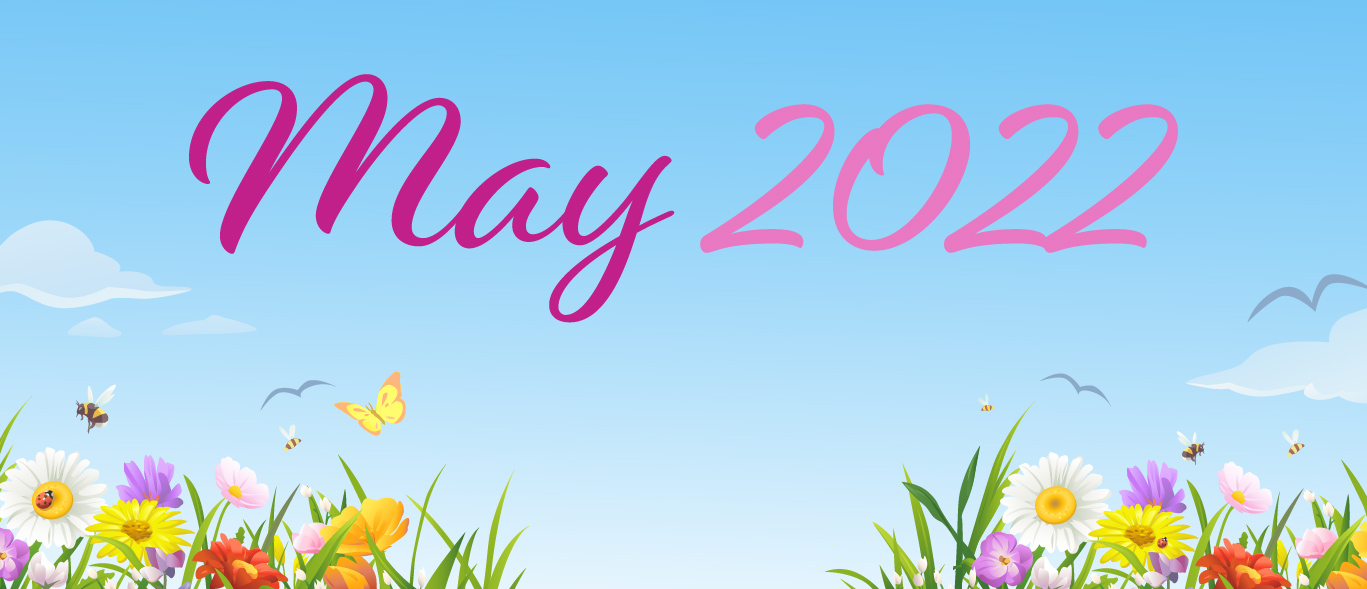 Breakfast: Cereals, Breakfast Burrito, Pastry, FruitLunch: Chicken Fried Chicken, Mashed Potatoes, Gravy, CarrotsDinner: Creamy Beef Steak, Garlic Buttered Noodles, VegiesBreakfast: Cereals, Breakfast Pizza, Pastry, FruitLunch: BBQ Riblet, Mac & Cheese, Green BeansDinner: Sloppy Joes, Potato Salad, Baked BeansBreakfast: Cereals, Open Face Sandwich, Diced Sweet Potatoes, FruitLunch: Tortellini w/ Creamy Tomato, Italian Sausage, VegiesDinner: Chicken Ranch Pasta Salad, Marinated CucumbersBreakfast: Cereals, Quish, Hashbrowns, Fruit ParfaitLunch: Au Gratin Potatoes & Ham, VegiesDinner: Baked Potato, Chili, CrackersBreakfast: Cereals, Cheese Omelet, Sausage, Toast/ Pastry, FruitLunch: Peppered Steak, Cheesy Mashed PotatoesDinner: Mini Corn Dogs, Fried Potatoes w/ Cheese, Mixed FruitBreakfast: Cereals, French Toast, Bacon, Scrambled Eggs, FruitLunch: Beef Pot Roast, Mashed Potatoes, Beef Gravy, CarrotsDinner: Club Sandwich, Potato ChipsBreakfast: Cereals, Biscuits & Gravy, Egg Frittata, Sausage, FruitLunch: Citrus Dijon Chicken, Rice Pilaf, Green BeansDinner: Pulled Pork, Creamy Cole Slaw, PeachesMenuMenuMenuMenu